Инструкция по сборке качелей «Кованые №2»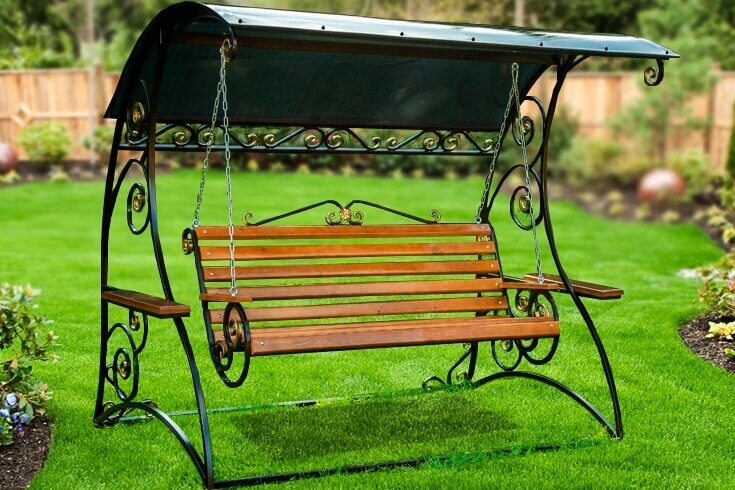 Комплект поставки:Боковина качелей – 2 шт.;Перекладина – 1 шт.;Боковина сиденья 2 шт.;Перемычка сиденья – 1 шт.;Рама сиденья – 1 шт.;Пластина – 1 шт.;Панель задняя - 1 шт.;Подлокотник – 2 шт.;Перемычка - 4 шт.;Рейка 1,5 м- 10 шт.;Рейка 0,4 м- 4 шт.;Поликарбонат – 1 лист;Болт меб. М8х35 – 22  шт.;Болт меб. М8х55 – 4  шт.;Заглушка пластик 25х25 – 2 шт.;Гайка М8 - 26 шт.;Болт мебельный М6х35 - 20 шт.;Гайка М6 - 20 шт.;Цепь 3 м – 2 шт.;Карабин – 6 шт.;Поликарбонат – 1 лист;Термошайба – 20 шт.;Саморез 25 – 20 шт.Саморез 19 – 13 шт.Последовательность сборки:Уложить одну из боковин качелей шипами наверх. Установить перемычки и заднюю панель согласно рисунку, наживить болты М8х35, гайки не затягивать.Установить вторую боковину качелей шипами на противоположные концы перемычек. Скрепить болтами М8х35, затянуть гайки на обеих боковинах.Поставить качели. Уложить перекладину уголками на торцы прямоугольных труб на боковинах, скрепить болтами М8х55.Собрать раму сиденья с боковинами, вставив раму до упора, так чтобы отверстия на шипах боковин и на раме совпали. Продеть в отверстия мебельные болты М8х35, наживить гайки М8, не затягивать.Установить перекладину сиденья на шипы на спинке, продеть в отверстия мебельные болты М8х35, наживить гайки М8, не затягивать.Закрепить рейки на пластинах боковин и на раме с помощью мебельных болтов М6х35 и гаек М6, также не затягивая их.Затянуть гайки на раме сиденья, затянуть гайки крепления деревянных реек.Приложить центральную пластину к тыльной стороне спинки скамейки, закрепить пластину 5-ю саморезами 19. Установить карабины на сиденье, продев их в соответствующие кольца, закрепить в карабинах концы цепей.Установить карабины в соответствующие кольца на перекладине, подвесить на цепях сиденье качелей, выбрав оптимально удобный наклон сиденья.Прикрепить подлокотники к боковинам, используя оставшиеся болты М8х35.Прикрутить рейки 0,4 м к подлокотникам саморезами 19. Вбить пластиковые заглушки в верхние части боковин. Закрепить поликарбонат саморезами 25 через термошайбы.